НаименованиеРазмерАртикул                                    Покрывала и  пледы                                    Покрывала и  пледы                                    Покрывала и  пледы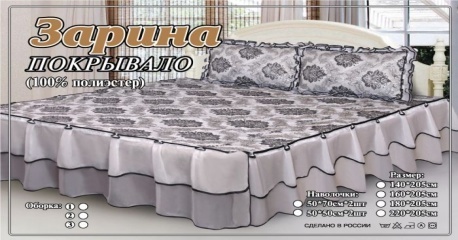 Покрывало Зарина 180см  х  205смНаволочки(2) 50см х 70смС ручками14000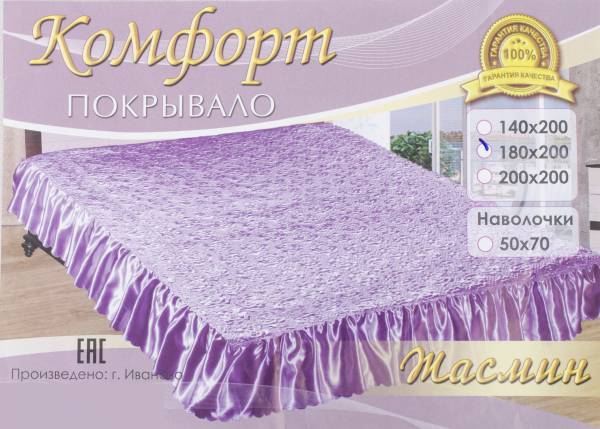 Покрывало Комфорт180см х 200смШелк.  с ручками14001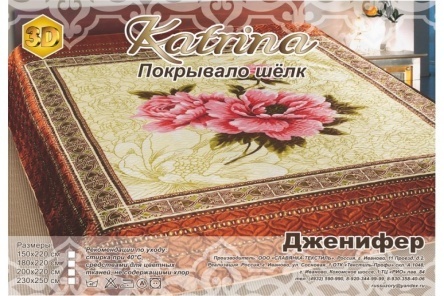 Покрывало «Katrina»Шелк 14002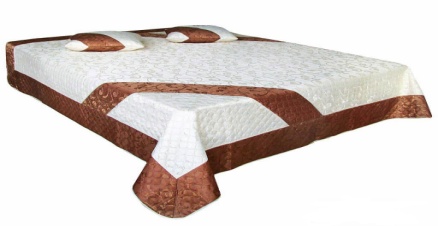 Покрывало «Диагональ»Наволочки 2 шт 50см х 50 см14003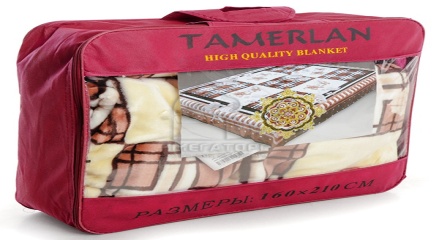 Плед – покрывало« Тамерлан»Акрил 14004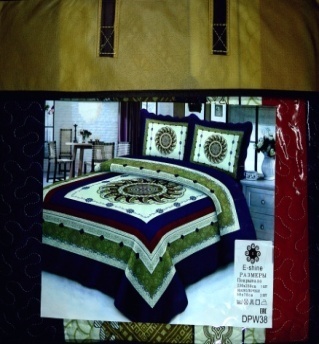 Покрывало   E-Shine230см х 250 см наволочки 2 шт.  50см х 70см  14005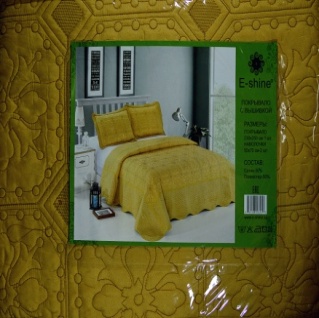 Покрывало E-ShineНаволочки 2 шт. 50см. х70см.14006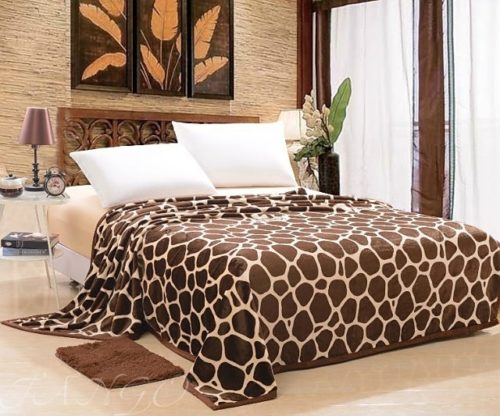 Плед  « жираф»флис14007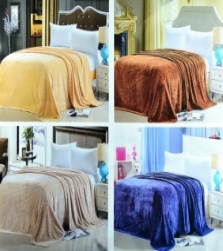 ПледФлис  в ассортименте14008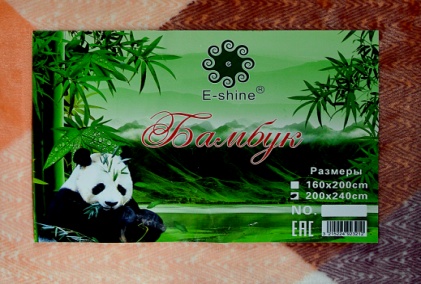 Плед E-Shine «Бамбук»Флис 14009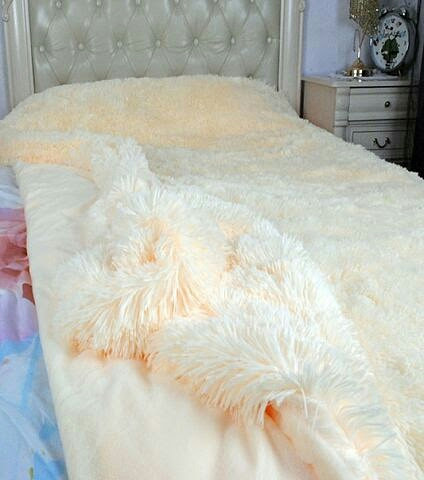 Плед «Лиора»Ворс высокий220 см х 240 см14010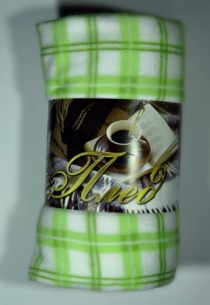 Marca MarcoПолрафлис набивной180см х150см 130см х 150см14011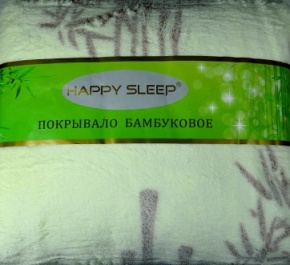 Покрывало Happy SleepБамбуковая микрофибра14012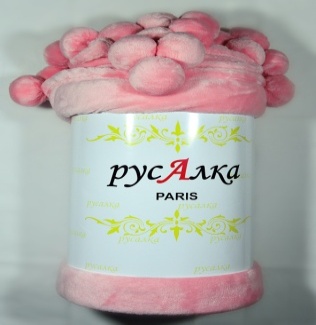 Плед «РусАлка»Евро 200 х 22014013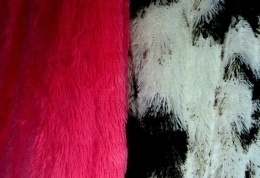 Плед с высокой ворсой Черно-белый пятнистый14014малиновый220 см х 240 см14015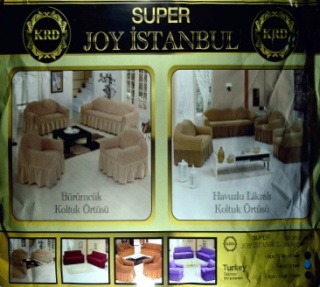 Чехлы для мягкой мебелиSUPERJoy Istambul14016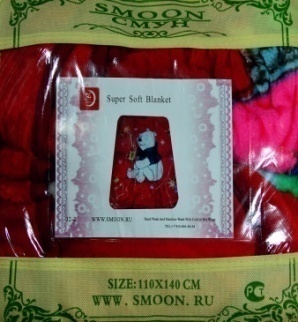 Плед детский Акрил 110 см х 140 см14017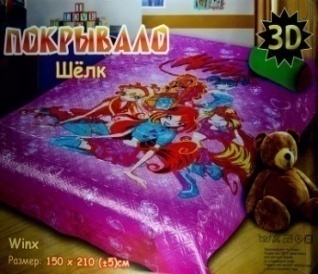 Покрывало детское 3DШелк 14018НаименованиеРазмерАртикул                                                        Одеяла и подушки                                                        Одеяла и подушки                                                        Одеяла и подушки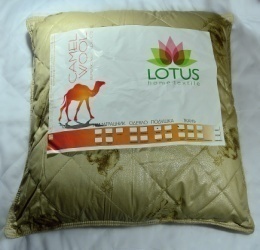 Подушка  «Lotus »  ТИКCamel Wool15001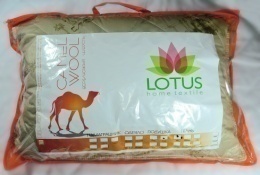 Подушка  «Lotus»Camel WoolЧехол-полиэстер15002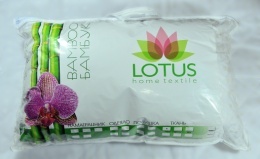 Подушка «Lotus» ТИК«Бамбук»15003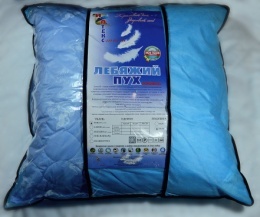 Подушка «Лебяжий пух»Чехол-сатин15004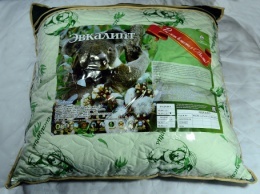 Подушка «Эвкалипт»15005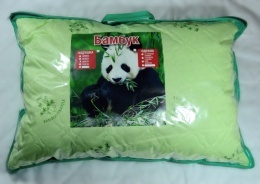 Подушка «бамбук»Чехол-полиэстер15006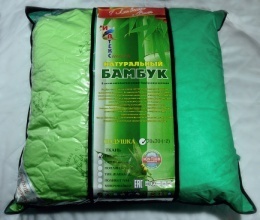 Подушка «бамбук»Чехол-сатин15007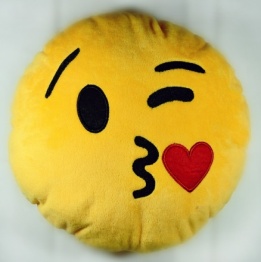 Подушка «смайлик»15007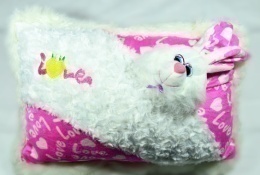 Подушка «игрушка»15008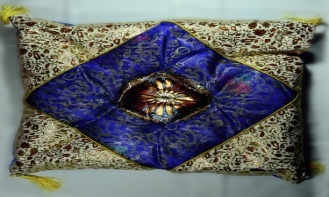 Подушка для стула «Султан»40см х40см 15009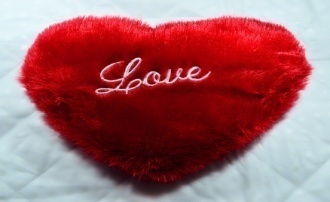 Подушка «Сердце» 15010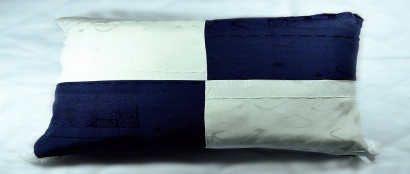 Подушка «Сине-белый квадрат»50см х 50см 15011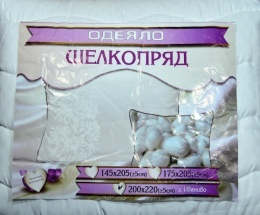 Одеяло  «шелкопряд» 15012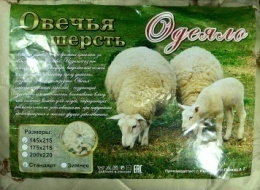 Одеяло «Овечья шерсть»Тонкое15013Среднее15014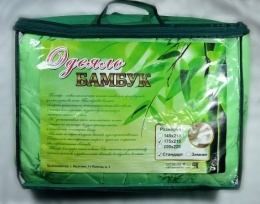 Одеяло «бамбук»Тонкое15015Среднее15016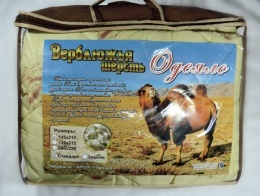 Одеяло «Верблюжья шерсть »Тонкое15017Среднее15018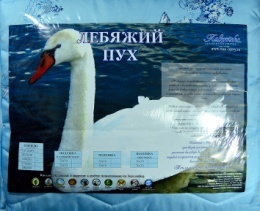 Одеяло «Лебяжий пух»Тонкое15019Среднее15020Одеяло «Лебяжий пух» ТИКТонкое15021Среднее 15022НаименованиеОписаниеАртикул                                                                                      Шторы                                                                                      Шторы                                                                                      Шторы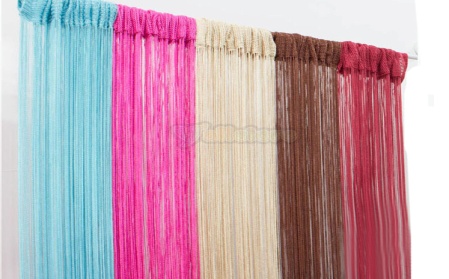 Штора  Guan Nan String 100% полиэстерВ ассортименте16001Штора  Guan Nan String 100% полиэстерВ ассортименте16002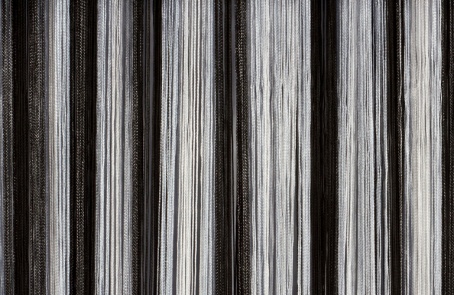 Штора Guan Nan String Черно-белая нить100% полиэстер16003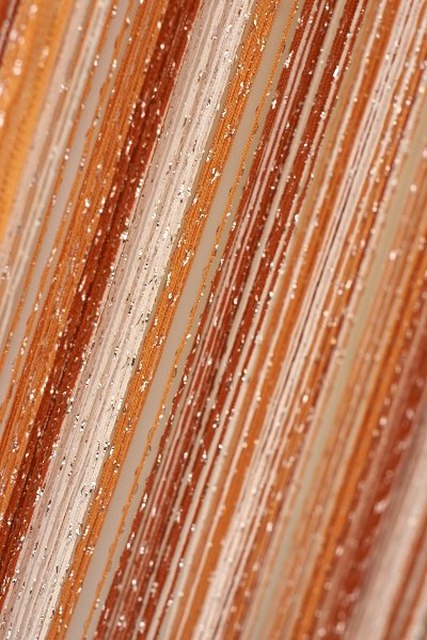 Шторы  Guan Nan  String 3-х цветные16004Шторы  Guan Nan  String 3-х цветные16005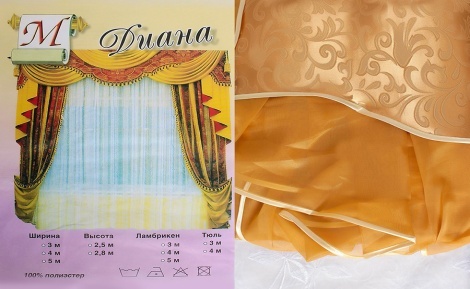 Шторы «Диана»100% полиэстер3м х 2,5 м16006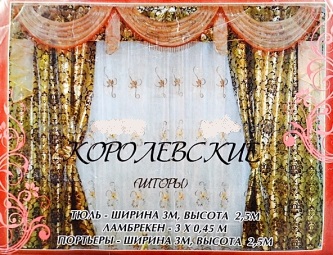 «Королевские шторы»Комплект :Тюль, портьеры3м х 2,5 м 16007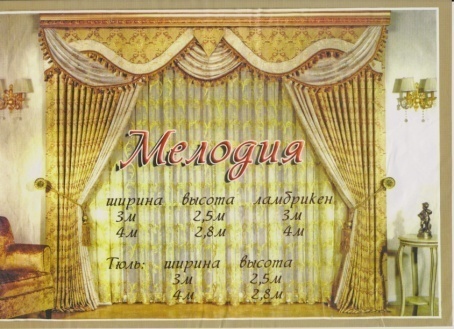 Шторы «Мелодия»Комплект:Тюль, портьеры3м х 2,5 м16008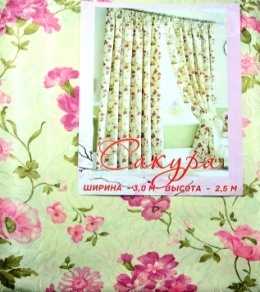 Шторы «Сакура»3м х 2,5 м 16009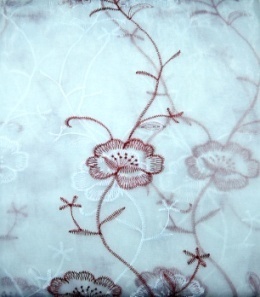 Шторы Тюль100% полиэстер3м х 2,5 м16010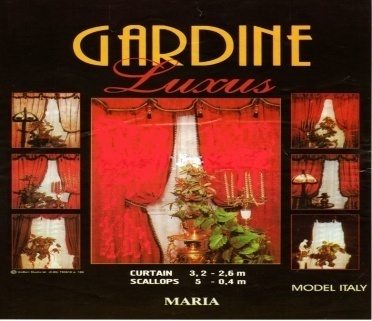 Шторы Гардины100% полиэстер3 м х 2,5 м16011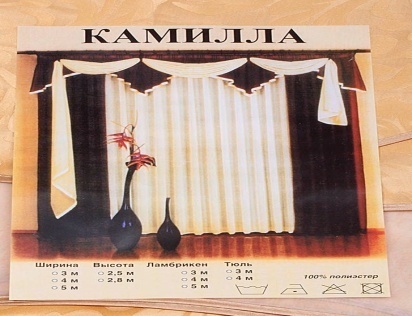 Шторы «Камилла»100% полиэстер3м  х 2,5 м 16012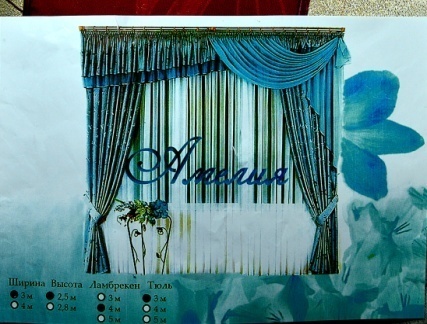 Шторы   «Амелия» Гардины100% полиэстер 3м х 2,5 м 16013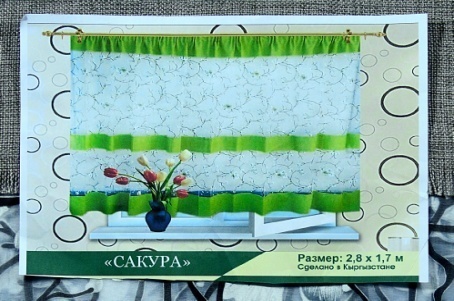 Шторы «Сакура»Тюль (кухня)2,80 м х 1,70 м( Кыргыстан)16014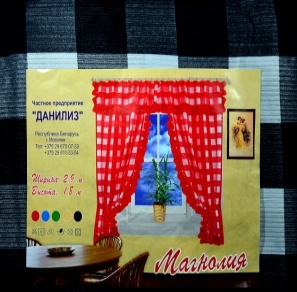 Шторы «Магнолия»2,90мх 1,80м ( Беларусь, Могилев)16015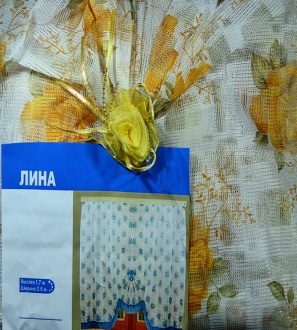 Шторы «Лина»Тюль1,70м х 2,80 м 16016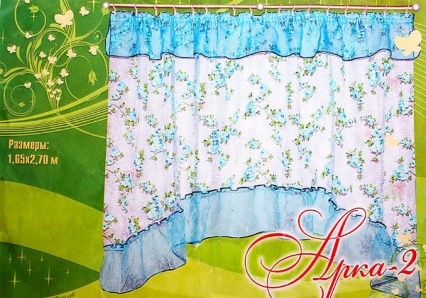 Шторы «Арка-2»1,65м х 2,70 м 16017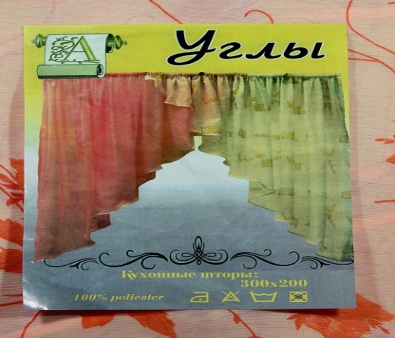 Шторы «Углы»100% полиэстер300 х 20016018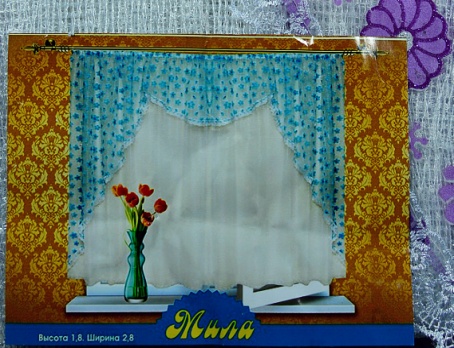 Шторы «Мила»1,80 м х 2,80 м 100% полиэстер16019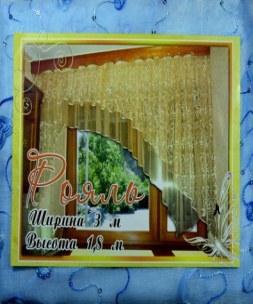 Шторы «Рояль»3м х 1,80м16020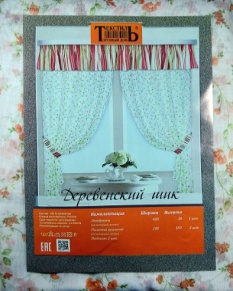 Шторы«Деревенский шик»Торговый дом «Текстиль»Комплект:Тюль 200 х 180Ламбрикен 400 х 30 см100% полиэстер16021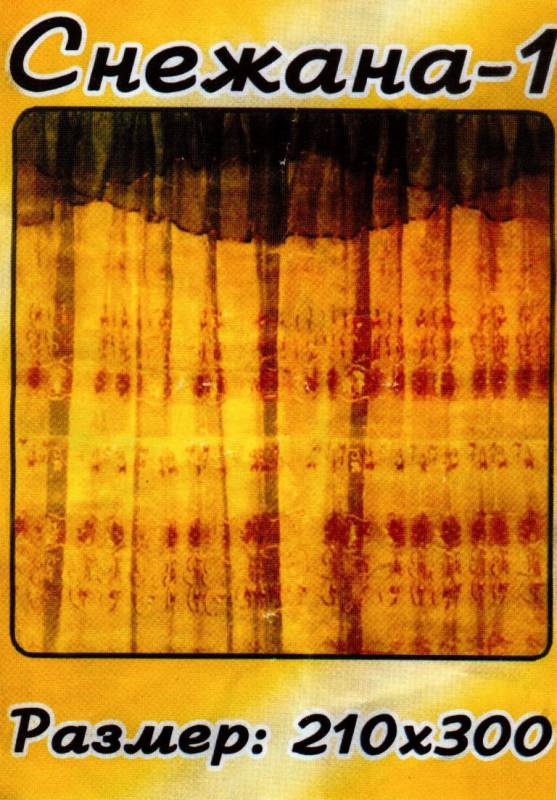 Шторы «Снежана-1»210 см х 300см100% полиэстер16022Наименование  РазмерАртикул                                                                       Постельное белье                                                                       Постельное белье                                                                       Постельное белье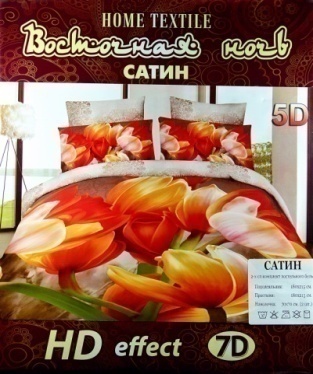 Домашний текстиль«Восточная ночь» 7 DСатин 17001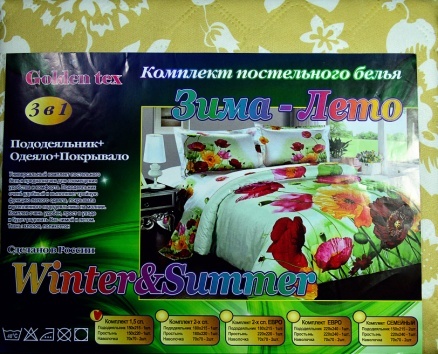 Комплект постельного белья«Зима-Лето»Бязь 17002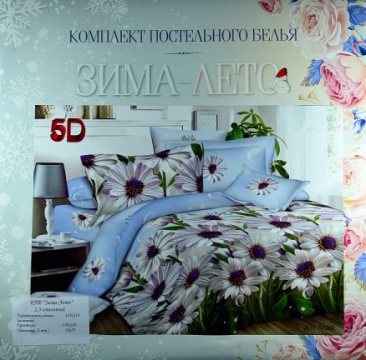 Комплект постельного белья«Зима-Лето» 5 DСатин 17003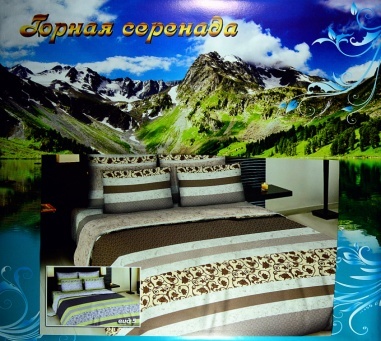 Комплект постельного белья«Горная серенада»Сатин17004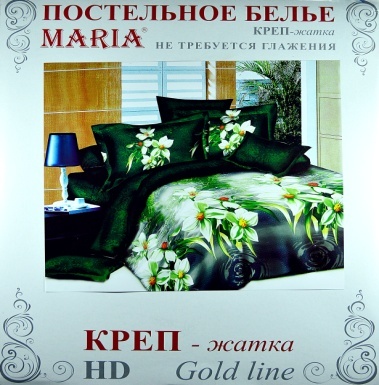 Комплект постельного белья «Мария»Gold lineКреп ( жатка)17005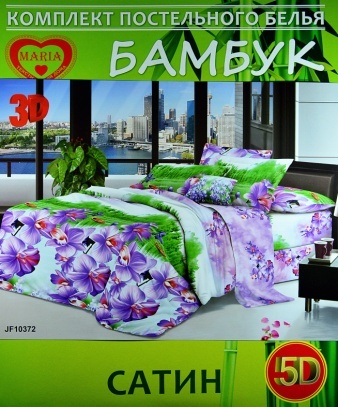 Комплект постельного белья«Мария»Бамбук Сатин 17006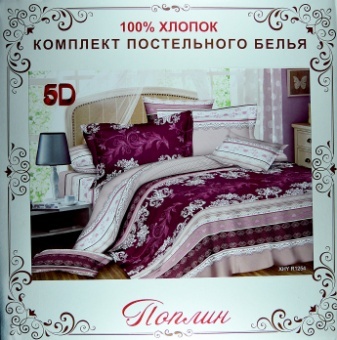 Комплект постельного белья«Мария»Поплин 100% хлопок17007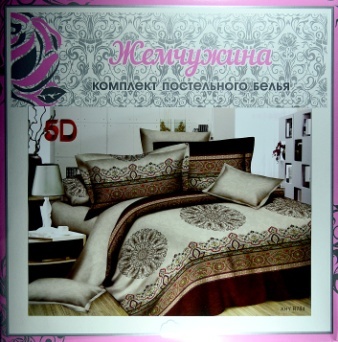 Комплект постельного белья«Мария»«Жемчужина»Сатин 5 D17008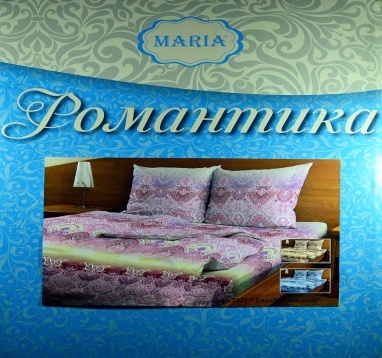 Комплект постельного белья«Мария»«Романтика»Бязь 17009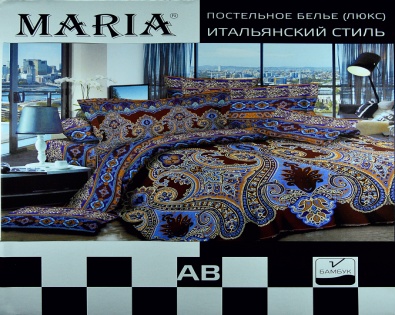 Комплект постельного белья (люкс)«Итальянский стиль»(шахматы)Сатин 17010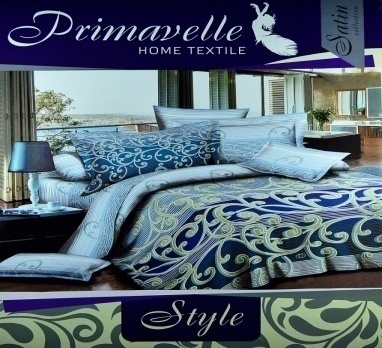 Комплект постельного белья«Style»«Primavelle»Сатин 17011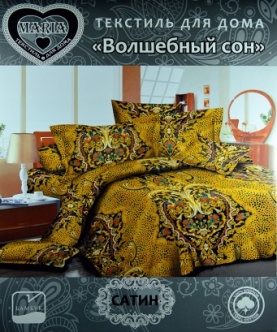 Комплект постельного белья«Волшебный сон» Сатин 17012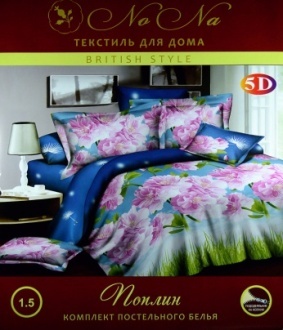 Комплект постельного белья Поплин  «Ni Na»5DСатин 17013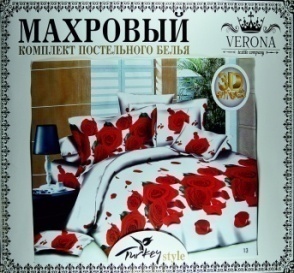 Комплект постельного бельяМахровый «Verona»Постынь на резинке17014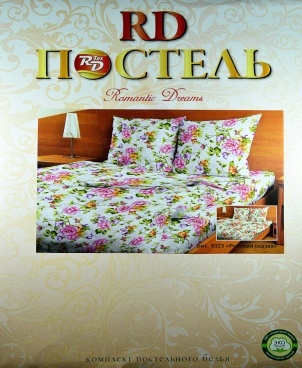 Комплект постельного белья Эко«Romantic Dreams»Бязь 17015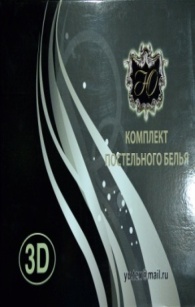 Комплект постельного бельяЧемодан 3 D Сатин 17016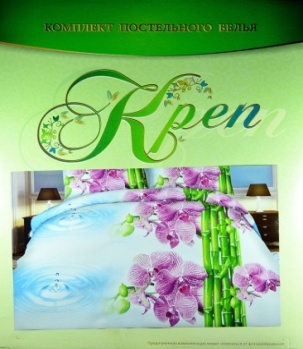 Комплект постельного белья«Креп»Жатка 17017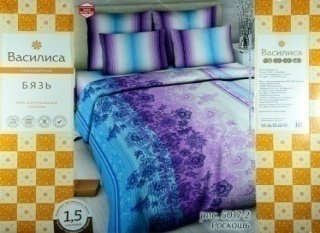 Комплект постельного белья «Василиса» Бязь 17018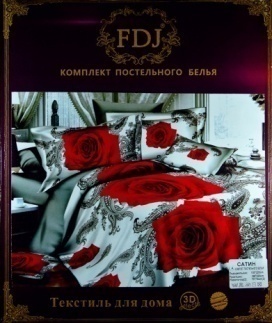 Комплект постельного бельяFDJСатин 17019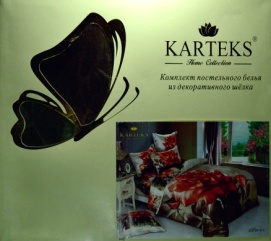 Комплект постельного белья«KARTEKS»Шелк Простынь на резинке17020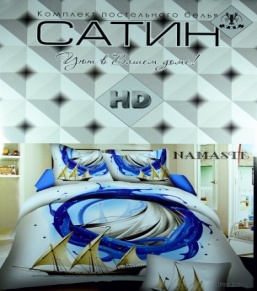 Комплект постельного белья«Namaste»Сатин HDсатин17021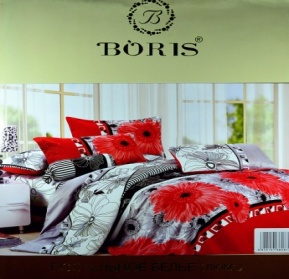 Комплект постельного белья«BORIS»Поплин 17022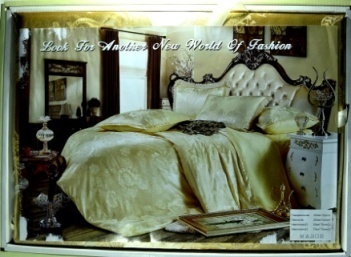 Комплект постельного белья«БэллаМарина»    Жаккардкружево17023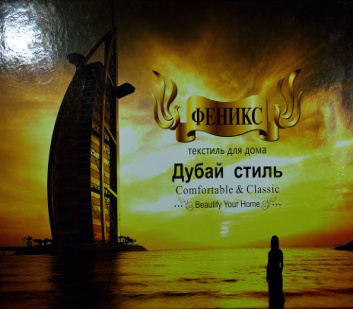 Комплект постельного белья«Дубай стиль»Сатин Вышивка 17024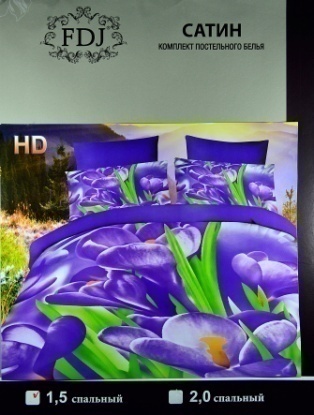 Комплект постельного белья«FDJ»   HD Сатин 17025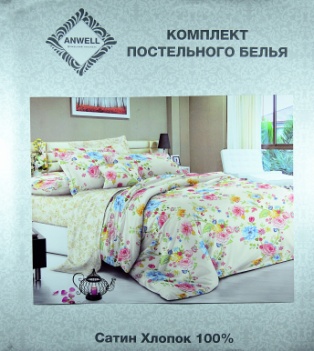 Комплект постельного белья«Anwell»Сатин100% хлопок 17026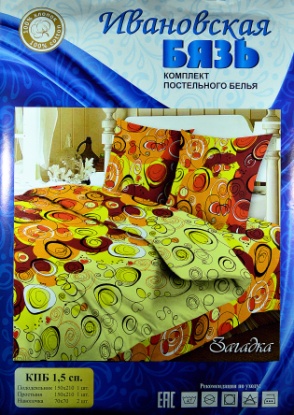 Комплект постельного белья«Загадка»«Ивановская бязь»Бязь 17027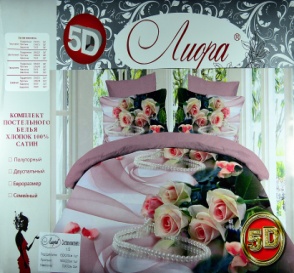 Комплект постельного белья«Лиора» 5DСатин 17028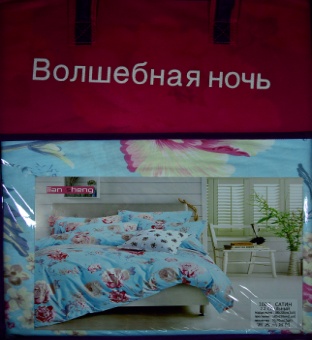 Комплект постельного белья«Волшебная ночь»17029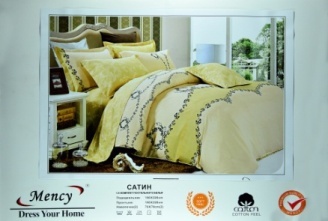 Комплект постельного белья«Mency»Сатин 17030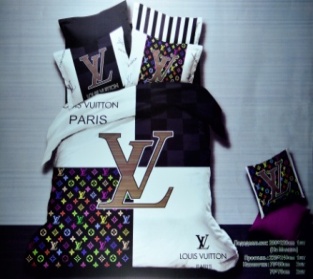 Комплект постельного бельяВ подарочной коробке«Louis Vuitton»Сатин 17031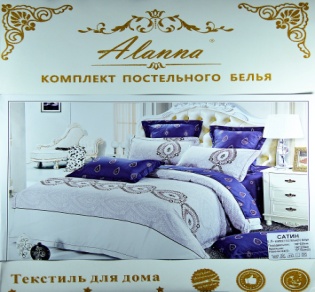 Комплект постельного белья«Alanna»Сатин 17032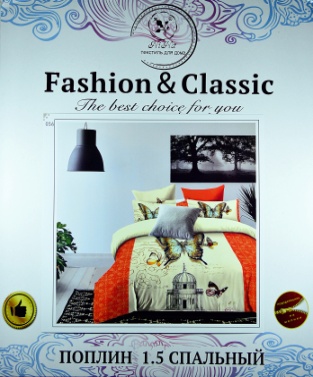 Комплект постельного белья«Ni Na»Поплин 17033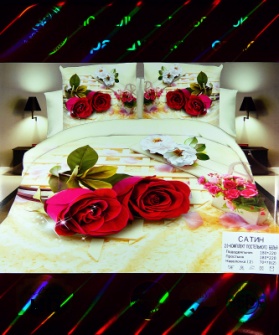 Комплект постельного белья«Французский стиль»«Ni Na»Поплин 17034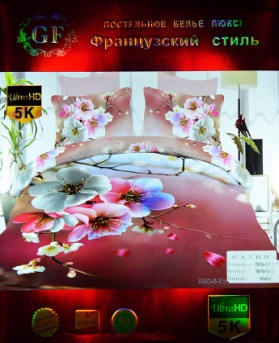 Комплект постельного бельяЛюкс«Французский  стиль»GF    5 D 17035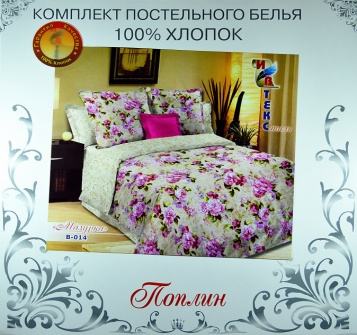 Комплект постельного белья«Ивтекс»«Мазурка» В-014100% хлопок 17036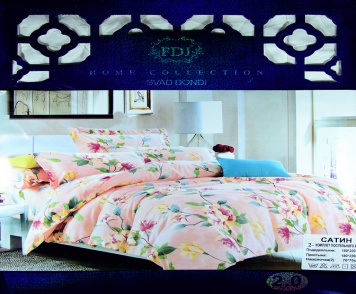 Комплект постельного бельяFDJСатин 17037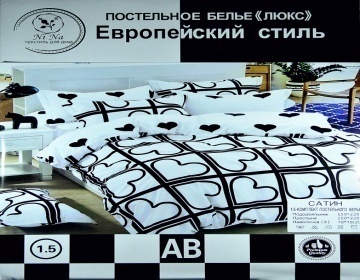 Комплект постельного белья Люкс  «Ni Na»Европейский стиль Сатин 17038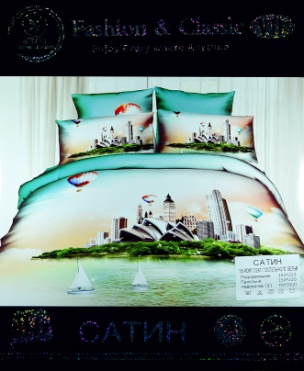 Комплект постельного белья«Ni Na» VIP HDСатин 17039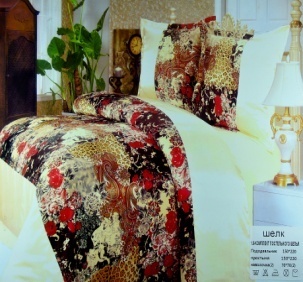 Комплект постельного белья«Шелк» 17040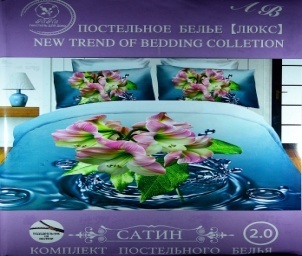 Комплект постельного бельяЛюкс«Ni Na»Сатин 17041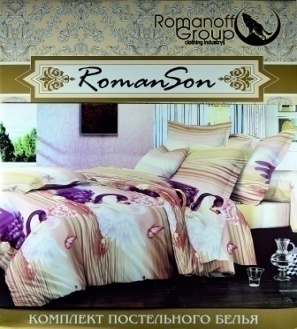 Комплект постельного бельяRoman SonСатин 17042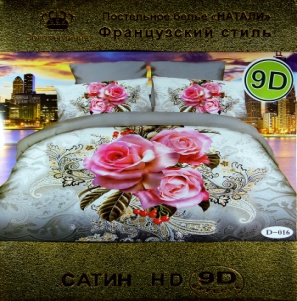 Комплект постельного бельяФранцузский стиль«Золотая Линия»9DСатин 17043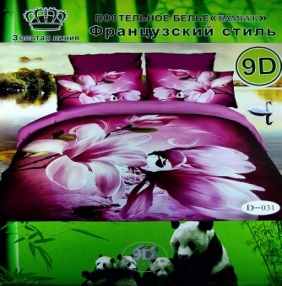 Комплект постельного бельяФранцузский Стиль«Золотая Линия»Бамбук 9D17044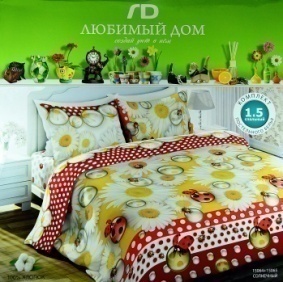 Комплект постельного бельяЛюбимый Дом«Солнечный»100% хлопокБязь 17045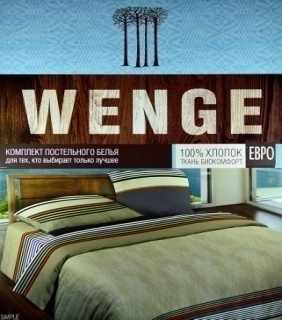 Комплект постельного бельяWENGEБиокомфорт  100% хлопок17046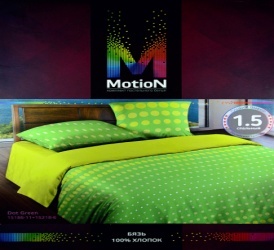 Комплект постельного бельяMotion100% хлопокБязь 17047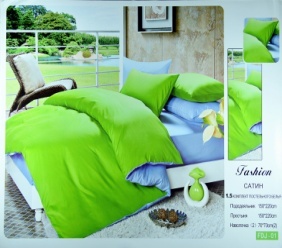 Комплект постельного бельяFDJ-01Двухцветный сатин 17048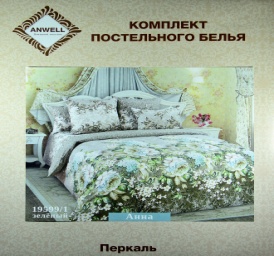 Комплект постельного бельяAnwellПеркаль 17049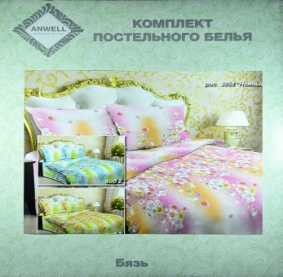 Комплект постельного бельяAnwellБязь 17050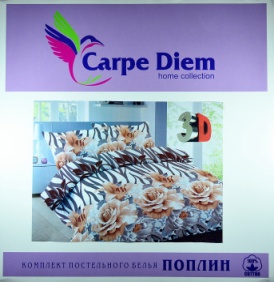 Комплект постельного бельяCarpe Diem3DПоплин 17051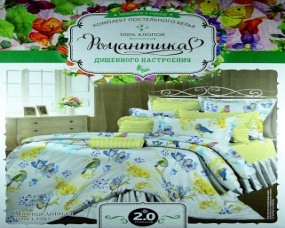 Комплект постельного белья«Романтика»«Птица дивная» Перкаль 17053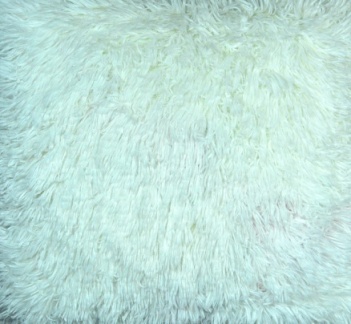 Наволочка Ворса высокая 50 см х 50 см17054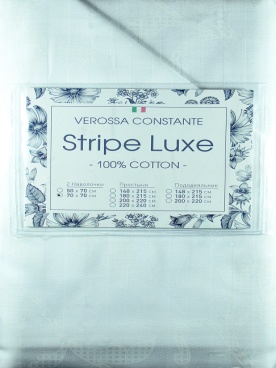 Наволочка «Strip LuХ»Сатин 17055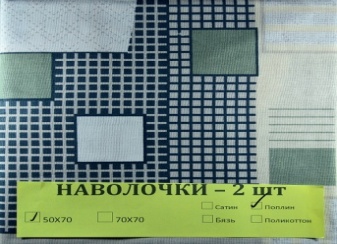 Наволочка Поплин 17056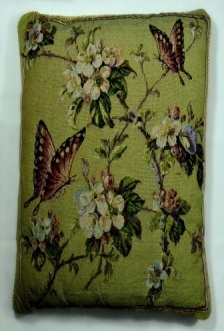 Наволочка «гобелен»50 см х 50 см17057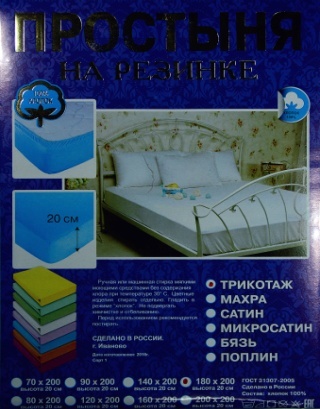 Простыня на резинке Трикотаж 17058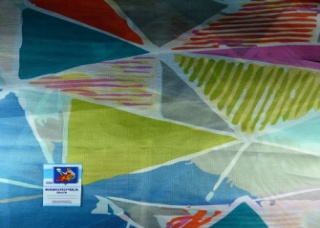 ПростыняПолиэстер 17059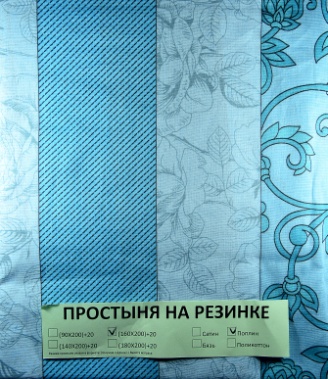 Простыня на резинкеПоплин 17060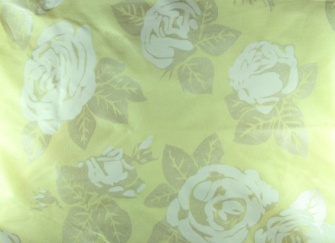 Наперник 17061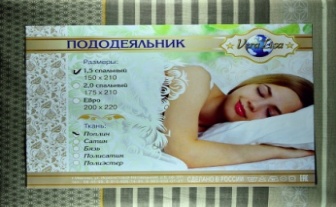 Пододеяльник Поплин 17062                        Детское постельное белье                        Детское постельное белье                        Детское постельное белье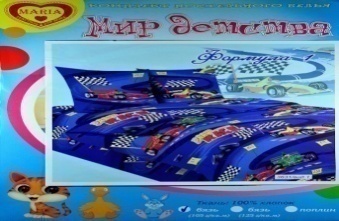 Комплект постельного белья«Мир Детства»«Формула 1»бязь18001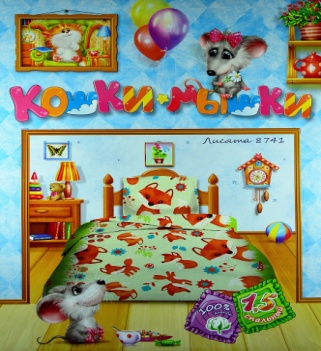 Комплект постельного белья Детский«Кошки-мышки»Лисята Бязь 18002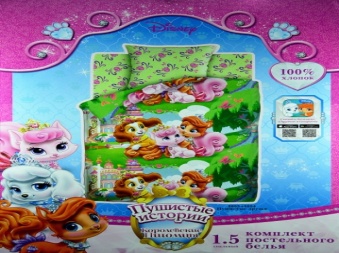 Комплект постельного белья Детский«Пушистые истории» Disney100% хлопок18003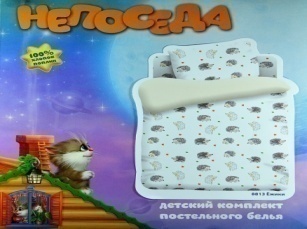 Комплект постельного белья Детский«Непоседа»100% хлопокПоплин18004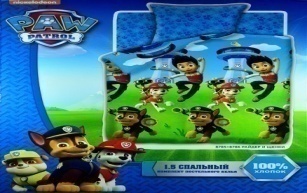 Комплект постельного белья ДетскийPAW Patrol100% хлопок18005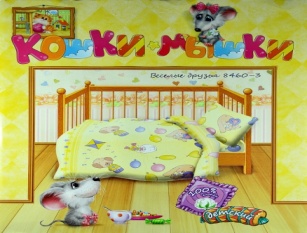 Комплект постельного белья дляДетской кроватки«Кошки-мышки»Бязь18006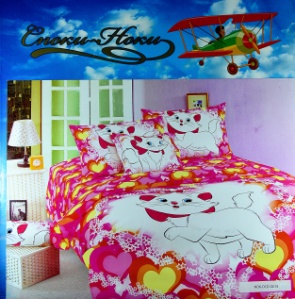 Комплект постельного белья Детский«Споки-Ноки»Сатин 18007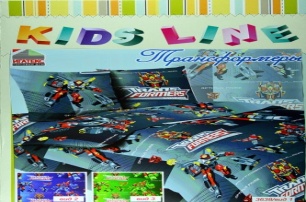 Комплект постельного белья  дляДетской кроватки  «Kids Line»Торговый Дом «Игатекс»«Трансформеры»18008